ИНФОРМАЦИОННОЕ ПИСЬМОXIII Республиканской студенческой предметной олимпиады по образовательной программе (специальности) «Мировая экономика»Карагандинский университет имени академика Е.А. Букетова проводит ІІ этап ХІІІ Республиканской студенческой предметной олимпиады (далее - РСПО) по образовательной программе (специальности) "Мировая экономика" среди студентов высших учебных заведений Республики Казахстан.Основными целями и задачами Олимпиады являются стимулирование учебно-познавательной и учебно-исследовательской деятельности студентов; раскрытие профессионально-личностного потенциала студентов, их самосознания, творческих способностей, создание условий для самореализации и самоутверждения; воспитание гражданской позиции студентов; отбор и поддержка наиболее талантливых и одаренных студентов; формирование активного профессионального отношения к совершенствованию системы образования; привлечение студентов и молодых ученых к решению научных проблем современности; поддержка талантливой молодежи, содействие формированию интеллектуального потенциала студентов. К участию в РСПО приглашаются студенты высших учебных заведений, обучающиеся по образовательной программе (специальности) «Мировая экономика».Студенты участвуют в мероприятиях РСПО в составе команды. При поведении РСПО предъявляются следующие требования к участникам (командам участников) РСПО:- Предельная численность команды не должна превышать 3 человек;- К участию в РСПО допускаются студенты очной формы обучения 2-4 курсов;- Количество команд – не более 2 команд от вуза (1 команда - с казахским языком обучения, 1 команда - с русским языком обучения).Право на выдвижение кандидатур конкурсантов предоставляется Ученому Совету вуза, в котором они обучаются.Рабочие языки олимпиады: казахский, русский, английский.Форма проведения РСПО: дистанционная (ZOOM).Республиканский этап РСПО состоит из трех этапов:- презентация рекламного видеоролика образовательной программы (специальности) «Мировая экономика»;- решение тестовых заданий;- защита бизнес-проекта.Положение РСПО с требованиями к выполнению заданий размещены на сайте университета: info.ksu.kzДля участия во II этапе Олимпиады необходимо до 2 апреля 2021 года направить в Организационный комитет Олимпиады на электронный адрес forumksu17@mail.ru с пометкой «Олимпиада МЭ 2021 Наименование ВУЗа» следующие документы:- Заявку по форме (Приложение 1);- Письмо за подписью ректора (проректора) об итогах первого этапа олимпиады или решение Ученого совета вуза, которое оформляется протоколом;- Протокол заседания Конкурсной комиссии об итогах І (внутривузовского) этапа олимпиады;- Копии удостоверений личности обучающихся;- Справки с места учебы обучающихся;- Рекламный видеоролик, оформленный согласно требованиям.По результатам рассмотрения заявок Участники Олимпиады получают приглашение от Оргкомитета Олимпиады на электронные почтовые адреса, указанные в заявках. Оргкомитет оставляет за собой право отклонить заявку в случае неполного и недостоверного предоставления необходимых документов.Контактная информацияПо вопросам организации и проведения Олимпиады необходимо обращаться в будние дни, с 10:00 до 18:00 часов по телефонам: +7 (702) 447 34 47 – Жартай Жанибек Маратович, заместитель декана экономического факультета по научной работе Карагандинского университета имени академика Е.А. Букетова; +7 (701) 442 04 64 – Жарасбаева Айнур Жанбыртаевна, старший преподаватель кафедры экономики и международного бизнеса Карагандинского университета имени академика Е.А. Букетова.Официальная электронная почта Оргкомитета Олимпиады: forumksu17@mail.ru.  Информация об организации и проведении Олимпиады будет размещаться на сайте info.ksu.kzАдрес проведения Олимпиады: Республика Казахстан, Карагандинская область, г.Караганда, ул. Университетская, д. 28, главный корпус, кабинет 404.ҚАЗАҚСТАН РЕСПУБЛИКАСЫБІЛІМ ЖӘНЕ ҒЫЛЫМ МИНИСТРЛІГІАКАДЕМИК Е.А. БӨКЕТОВ АТЫНДАҒЫ ҚАРАҒАНДЫ УНИВЕРСИТЕТІ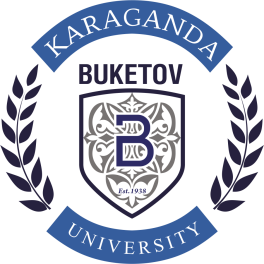 МИНИСТЕРСТВООБРАЗОВАНИЯ И НАУКИ РЕСПУБЛИКИКАЗАХСТАНКАРАГАНДИНСКИЙ УНИВЕРСИТЕТ ИМЕНИ АКАДЕМИКА Е.А. БУКЕТОВА